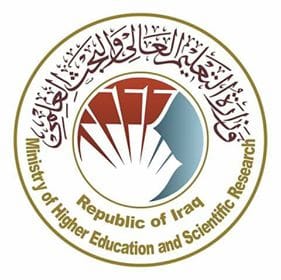 جدول الدروس الاسبوعي2021-2022                                                            جدول الدروس الاسبوعيتوقيع الاستاذ :	                                                                              توقيع رئيس القسم :الاسم عماد خضير عباس عماد خضير عباس عماد خضير عباس عماد خضير عباس عماد خضير عباسالبريد الالكترونيm.a.imad6@uodiyala.edu.iqm.a.imad6@uodiyala.edu.iqm.a.imad6@uodiyala.edu.iqm.a.imad6@uodiyala.edu.iqm.a.imad6@uodiyala.edu.iqاسم المادةعلم التشريحعلم التشريحعلم التشريحعلم التشريحعلم التشريحمقرر الفصليوفر هذا ايجازاً مقتضباً لاهم خصائص المقرر ومخرجات التعلم المتوقع تحقيقها مبرهناً عما اذا كان قد حقق الاستفادة القصوى من فرص التعلم المتاحة .يوفر هذا ايجازاً مقتضباً لاهم خصائص المقرر ومخرجات التعلم المتوقع تحقيقها مبرهناً عما اذا كان قد حقق الاستفادة القصوى من فرص التعلم المتاحة .يوفر هذا ايجازاً مقتضباً لاهم خصائص المقرر ومخرجات التعلم المتوقع تحقيقها مبرهناً عما اذا كان قد حقق الاستفادة القصوى من فرص التعلم المتاحة .يوفر هذا ايجازاً مقتضباً لاهم خصائص المقرر ومخرجات التعلم المتوقع تحقيقها مبرهناً عما اذا كان قد حقق الاستفادة القصوى من فرص التعلم المتاحة .يوفر هذا ايجازاً مقتضباً لاهم خصائص المقرر ومخرجات التعلم المتوقع تحقيقها مبرهناً عما اذا كان قد حقق الاستفادة القصوى من فرص التعلم المتاحة .اهداف المادةتهدف المادة الى اثراء الطلبة بالمعلومات العلمية التي تخص الجهاز العظمي والعضلي للإنسان وتعرف الطلبة على مادة مهمة جدا تساعدهم على فهم مكونات اجسام الكائنات الحية وباللغة الانكليزية وان يتمكن الطالب من معرفة تفاصيل الهيكل العظمي بالتفصيل .وان يصبح الطالب قادرا على رسم وتخطيط تفاصيل الهيكل العظمي وعضلات الجسم بالتفصيل فضلا عن معرفة حركات الجسم . والاهتمام بمادة علم التشريح باعتبارها احدى فروع قسم الفنون التشكيلية.تهدف المادة الى اثراء الطلبة بالمعلومات العلمية التي تخص الجهاز العظمي والعضلي للإنسان وتعرف الطلبة على مادة مهمة جدا تساعدهم على فهم مكونات اجسام الكائنات الحية وباللغة الانكليزية وان يتمكن الطالب من معرفة تفاصيل الهيكل العظمي بالتفصيل .وان يصبح الطالب قادرا على رسم وتخطيط تفاصيل الهيكل العظمي وعضلات الجسم بالتفصيل فضلا عن معرفة حركات الجسم . والاهتمام بمادة علم التشريح باعتبارها احدى فروع قسم الفنون التشكيلية.تهدف المادة الى اثراء الطلبة بالمعلومات العلمية التي تخص الجهاز العظمي والعضلي للإنسان وتعرف الطلبة على مادة مهمة جدا تساعدهم على فهم مكونات اجسام الكائنات الحية وباللغة الانكليزية وان يتمكن الطالب من معرفة تفاصيل الهيكل العظمي بالتفصيل .وان يصبح الطالب قادرا على رسم وتخطيط تفاصيل الهيكل العظمي وعضلات الجسم بالتفصيل فضلا عن معرفة حركات الجسم . والاهتمام بمادة علم التشريح باعتبارها احدى فروع قسم الفنون التشكيلية.تهدف المادة الى اثراء الطلبة بالمعلومات العلمية التي تخص الجهاز العظمي والعضلي للإنسان وتعرف الطلبة على مادة مهمة جدا تساعدهم على فهم مكونات اجسام الكائنات الحية وباللغة الانكليزية وان يتمكن الطالب من معرفة تفاصيل الهيكل العظمي بالتفصيل .وان يصبح الطالب قادرا على رسم وتخطيط تفاصيل الهيكل العظمي وعضلات الجسم بالتفصيل فضلا عن معرفة حركات الجسم . والاهتمام بمادة علم التشريح باعتبارها احدى فروع قسم الفنون التشكيلية.تهدف المادة الى اثراء الطلبة بالمعلومات العلمية التي تخص الجهاز العظمي والعضلي للإنسان وتعرف الطلبة على مادة مهمة جدا تساعدهم على فهم مكونات اجسام الكائنات الحية وباللغة الانكليزية وان يتمكن الطالب من معرفة تفاصيل الهيكل العظمي بالتفصيل .وان يصبح الطالب قادرا على رسم وتخطيط تفاصيل الهيكل العظمي وعضلات الجسم بالتفصيل فضلا عن معرفة حركات الجسم . والاهتمام بمادة علم التشريح باعتبارها احدى فروع قسم الفنون التشكيلية.التفاصيل الاساسية للمادةمادة علم التشريح تطبيقية تقدم للطالب باللغة الانكليزية بشكل صور وتخطيطات للهيكل العظمي والعضلات لجسم الانسان مع وضع المصطلحات لكافة اجزاء العظام والعضلات باللغة الانكليزية  مادة علم التشريح تطبيقية تقدم للطالب باللغة الانكليزية بشكل صور وتخطيطات للهيكل العظمي والعضلات لجسم الانسان مع وضع المصطلحات لكافة اجزاء العظام والعضلات باللغة الانكليزية  مادة علم التشريح تطبيقية تقدم للطالب باللغة الانكليزية بشكل صور وتخطيطات للهيكل العظمي والعضلات لجسم الانسان مع وضع المصطلحات لكافة اجزاء العظام والعضلات باللغة الانكليزية  مادة علم التشريح تطبيقية تقدم للطالب باللغة الانكليزية بشكل صور وتخطيطات للهيكل العظمي والعضلات لجسم الانسان مع وضع المصطلحات لكافة اجزاء العظام والعضلات باللغة الانكليزية  مادة علم التشريح تطبيقية تقدم للطالب باللغة الانكليزية بشكل صور وتخطيطات للهيكل العظمي والعضلات لجسم الانسان مع وضع المصطلحات لكافة اجزاء العظام والعضلات باللغة الانكليزية  الكتب المنهجيةلايوجدلايوجدلايوجدلايوجدلايوجدالمصادر الخارجية•	General Anatomy & General Embryology , Part 1 , Staff members of Faculty of Medicine , Alexandria University•	C. Celsus, On Medicine, I, Proem 23, 1935, translated by W. G. Spencer (Loeb Classics Library, 1992•	General Anatomy & General Embryology , Part 1 , Staff members of Faculty of Medicine , Alexandria University•	C. Celsus, On Medicine, I, Proem 23, 1935, translated by W. G. Spencer (Loeb Classics Library, 1992•	General Anatomy & General Embryology , Part 1 , Staff members of Faculty of Medicine , Alexandria University•	C. Celsus, On Medicine, I, Proem 23, 1935, translated by W. G. Spencer (Loeb Classics Library, 1992•	General Anatomy & General Embryology , Part 1 , Staff members of Faculty of Medicine , Alexandria University•	C. Celsus, On Medicine, I, Proem 23, 1935, translated by W. G. Spencer (Loeb Classics Library, 1992•	General Anatomy & General Embryology , Part 1 , Staff members of Faculty of Medicine , Alexandria University•	C. Celsus, On Medicine, I, Proem 23, 1935, translated by W. G. Spencer (Loeb Classics Library, 1992تقديرات الفصلالفصل الدراسي الاولالمختبرالامتحانات اليوميةالفصل الدراسي الثانيالامتحان النهائيتقديرات الفصل30%10103040%معلومات اضافيةمادة علم التشريح تطبيقية تقدم للطالب باللغة الانكليزية بشكل صور وتخطيطات للهيكل العظمي والعضلات لجسم الانسان مع وضع المصطلحات لكافة اجزاء العظام والعضلات باللغة الانكليزية  وتوضع اختبارات يومية وشهرية ويحتسب لكل فصل دراسي 30 درجة والامتحان النهائي من 40 درجة مادة علم التشريح تطبيقية تقدم للطالب باللغة الانكليزية بشكل صور وتخطيطات للهيكل العظمي والعضلات لجسم الانسان مع وضع المصطلحات لكافة اجزاء العظام والعضلات باللغة الانكليزية  وتوضع اختبارات يومية وشهرية ويحتسب لكل فصل دراسي 30 درجة والامتحان النهائي من 40 درجة مادة علم التشريح تطبيقية تقدم للطالب باللغة الانكليزية بشكل صور وتخطيطات للهيكل العظمي والعضلات لجسم الانسان مع وضع المصطلحات لكافة اجزاء العظام والعضلات باللغة الانكليزية  وتوضع اختبارات يومية وشهرية ويحتسب لكل فصل دراسي 30 درجة والامتحان النهائي من 40 درجة مادة علم التشريح تطبيقية تقدم للطالب باللغة الانكليزية بشكل صور وتخطيطات للهيكل العظمي والعضلات لجسم الانسان مع وضع المصطلحات لكافة اجزاء العظام والعضلات باللغة الانكليزية  وتوضع اختبارات يومية وشهرية ويحتسب لكل فصل دراسي 30 درجة والامتحان النهائي من 40 درجة مادة علم التشريح تطبيقية تقدم للطالب باللغة الانكليزية بشكل صور وتخطيطات للهيكل العظمي والعضلات لجسم الانسان مع وضع المصطلحات لكافة اجزاء العظام والعضلات باللغة الانكليزية  وتوضع اختبارات يومية وشهرية ويحتسب لكل فصل دراسي 30 درجة والامتحان النهائي من 40 درجة الاسبوعالتاريخالمادة النظريةالمادة العلميةالملاحظات1الاسبوع الاولتمهيد ومقدمةنظريةمناقشة وتقديم تقرير حول المادة النظرية+ تقديم اعمال التطبيقات اللاصفية2الاسبوع الثانيدراسة الهيكل العظميمناقشة وتقديم تقرير حول المادة النظرية+ تقديم اعمال التطبيقات اللاصفية3الاسبوع الثالثتعريفه، التعرف على الهيكل بشكل عاممناقشة وتقديم تقرير حول المادة النظرية+ تقديم اعمال التطبيقات اللاصفية4الاسبوع الرابعدراسة الهيكل العظمي بالتفصيل مع مصطلحاته   مناقشة وتقديم تقرير حول المادة النظرية+ تقديم اعمال التطبيقات اللاصفية5الاسبوع الخامسدراسة الشكل الخارجي للجسم مع الهيكل العظمي مناقشة وتقديم تقرير حول المادة النظرية+ تقديم اعمال التطبيقات اللاصفية6الاسبوع السادسمراجعة شكل الفورم وبنائه مناقشة وتقديم تقرير حول المادة النظرية+ تقديم اعمال التطبيقات اللاصفية7الاسبوع السابعتعرف تفاصيل الجمجمةمناقشة وتقديم تقرير حول المادة النظرية+ تقديم اعمال التطبيقات اللاصفية8الاسبوع الثامنتعرف العمود الفقريمناقشة وتقديم تقرير حول المادة النظرية+ تقديم اعمال التطبيقات اللاصفية9الاسبوع التاسعتعرف القفص الصدريمناقشة وتقديم تقرير حول المادة النظرية+ تقديم اعمال التطبيقات اللاصفية10الاسبوع العاشر تعرف الواح الكتف وعظام الترقوةمناقشة وتقديم تقرير حول المادة النظرية+ تقديم اعمال التطبيقات اللاصفية11الاسبوع الحادي عشرتعرف عظام الاطراف العليا -الذراعمناقشة وتقديم تقرير حول المادة النظرية+ تقديم اعمال التطبيقات اللاصفية12الاسبوع الثاني عشر تعرف عظام الحوض للذكر والانثىمناقشة وتقديم تقرير حول المادة النظرية+ تقديم اعمال التطبيقات اللاصفية13الاسبوع الثالث عشرتعرف عظام الساق والقدممناقشة وتقديم تقرير حول المادة النظرية+ تقديم اعمال التطبيقات اللاصفية14الاسبوع الرابع عشرمراجعة المادة مناقشة وتقديم تقرير حول المادة النظرية+ تقديم اعمال التطبيقات اللاصفية15الاسبوع الخامس عشرامتحـــــــانمناقشة وتقديم تقرير حول المادة النظرية+ تقديم اعمال التطبيقات اللاصفية16الاسبوع السادس عشر تعرف العضلات بشكل عام17الاسبوع السابع عشرتعرف عضلات الرأس والوجه18الاسبوع الثامن عشرتعرف عضلات الرقبة والكتف والذراعتعرف عضلات الصدر19    الاسبوع التاسع عشرتعرف عضلات الجذع والظهرمناقشة وتقديم تقرير حول المادة النظرية+ تقديم اعمال التطبيقات اللاصفية20الاسبوع  العشرونتعرف عضلات الحوض للذكر والانثىمناقشة وتقديم تقرير حول المادة النظرية+ تقديم اعمال التطبيقات اللاصفية21الاسبوع الحادي والعشرونتعرف عضلات الساق والقدممناقشة وتقديم تقرير حول المادة النظرية+ تقديم اعمال التطبيقات اللاصفية22الاسبوع الثاني والعشرونتعرف عضلات الساق والقدممناقشة وتقديم تقرير حول المادة النظرية+ تقديم اعمال التطبيقات اللاصفية23الاسبوع الثالث والعشرونتمرين بالتخطيطات للعظام مناقشة وتقديم تقرير حول المادة النظرية+ تقديم اعمال التطبيقات اللاصفية24الاسبوع الرابع والعشرونتمرين بالتخطيطات للعظاممناقشة وتقديم تقرير حول المادة النظرية+ تقديم اعمال التطبيقات اللاصفية25الاسبوع الخامس والعشرونتمرين بالتخطيطات للعضلاتمناقشة وتقديم تقرير حول المادة النظرية+ تقديم اعمال التطبيقات اللاصفية26الاسبوع السادس والعشرونتمرين بالتخطيطات للعضلاتمناقشة وتقديم تقرير حول المادة النظرية+ تقديم اعمال التطبيقات اللاصفية27الاسبوع السابع والعشرونتطبيقات عملية وتخطيطية لكل مركبات الجسممناقشة وتقديم تقرير حول المادة النظرية+ تقديم اعمال التطبيقات اللاصفية28الاسبوع الثامن والعشرونامتحان فصليمناقشة وتقديم تقرير حول المادة النظرية+ تقديم اعمال التطبيقات اللاصفية29الاسبوع التاسع والعشرونمراجعة شاملة للمادةمناقشة وتقديم تقرير حول المادة النظرية+ تقديم اعمال التطبيقات اللاصفية30الاسبوع الثلاثونامتحان شاملامتحان شاملمناقشة وتقديم تقرير حول المادة النظرية+ تقديم اعمال التطبيقات اللاصفية